WIOSENNE INSPIRACJE – CZ.1„Kot Bazyli” –– słuchanie fragmentu wiersza.Kot Bazyli (fragment)Agnieszka Tyszka Małego kotka słońce zbudziło,Długo mu przedtem w pyszczek świeciło.Kiedy zaspany otworzył oczy,Prosto z koszyka ku oknu skoczył.Świat cały mienił się kolorami,Szły przez podwórko kaczki parami,Kogut na płocie czyścił swe piórka.Już był Bazyli w środku podwórka.Przepędził kaczki, wystraszył kurki,Indyka gonił aż do obórki.Kiedy uciekły przed nim perliczki,Uchyliły łapką obory drzwiczki.Krowa machnęła groźnie ogonem,Kiedy Bazyli spojrzał w jej stronę.Koń kopytami groźnie zastukał:– Czego tu maluch miauczący szuka?Bazyli skoczył w kąt, ku drabinie,Na daszek wspiął się po szczeblach zwinnie,Wprost na psią budę na dół zeskoczyłI spojrzał prosto w groźne psa oczy.Ile sił w łapach Bazyli zmykał,Wreszcie się schował w kącie chlewika.Miauknął na świnkę, która w chlewikuSąsiadek świnek miała bez liku.Dość miał Bazyli zabaw i psot,Był przecież z niego malutki kot!Napił się mleka ze swej miseczkiI powędrował spotkać owieczki. (…)Spróbuj odpowiedzieć na pytania:Kto jest bohaterem wiersza? Co robił kot Bazyli w wierszu? Co zobaczył kot, gdy się obudził? Jakie zwierzęta zobaczył kot na wiejskim podwórku? Co zrobił kotek na końcu?„Zwierzęta na wsi” - film edukacyjny. Nauka zwierząt mieszkających na wsi.https://www.youtube.com/watch?v=qQtJP40a1Iw&ab_channel=CzyWieszJak
„Kaczuszki” – zabawa przy muzyce. Dzieci kolejno wykonują rytmicznie następujące gesty: dzióbki, skrzydełka, bioderka, klaskanie.https://www.youtube.com/watch?v=zW1_ANe0l94&ab_channel=MagicRecordsPoland„Moje ulubione wiejskie zwierzę” – praca plastyczna. Lepienie z plasteliny ulubionych zwierząt z wiejskiej zagrody.Link do filmu instruktażowego: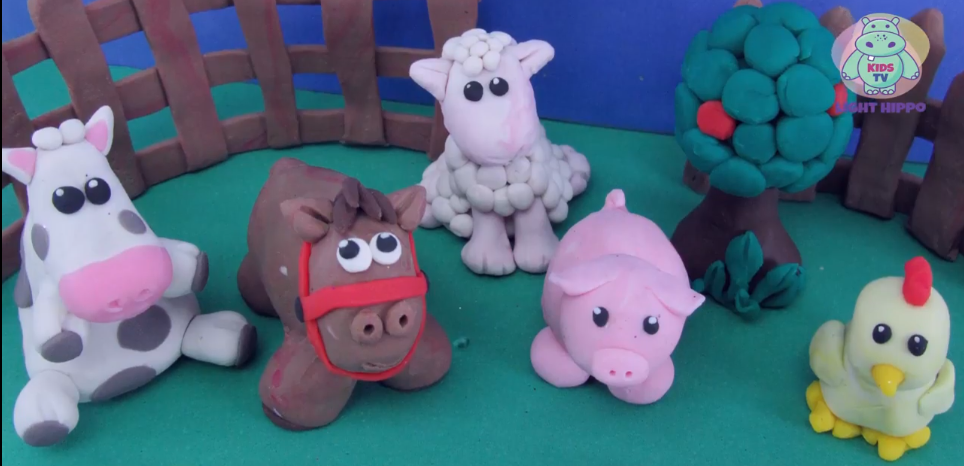 https://www.facebook.com/watch/?v=390560091383920Gra Memory – zwierzęta wiejskie (załącznik nr 1). Kolorowanki „W wiejskiej zagrodzie” – do wyboru (dostępne jako plik pdf). 
Miłej zabawy!Załącznik nr 1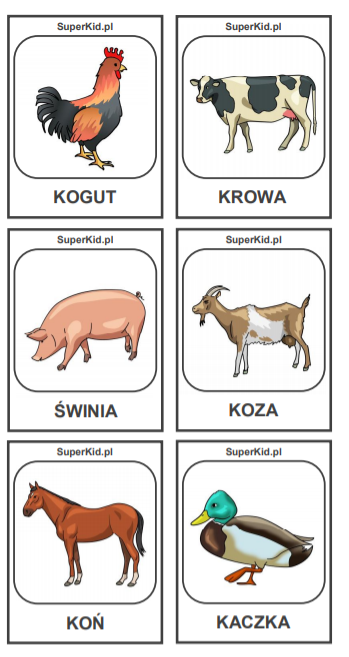 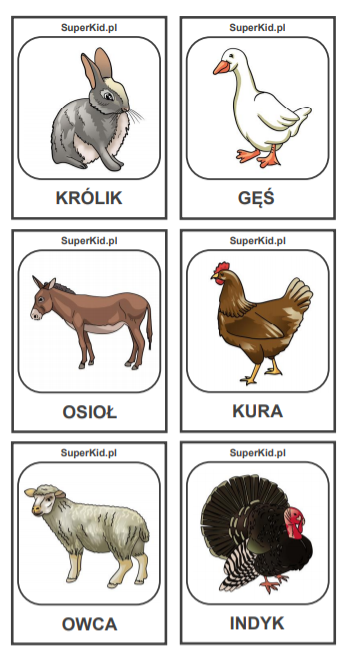 